LOCALISATION PROJET SCEA LES VERGERS/ SITES NATURA 2 000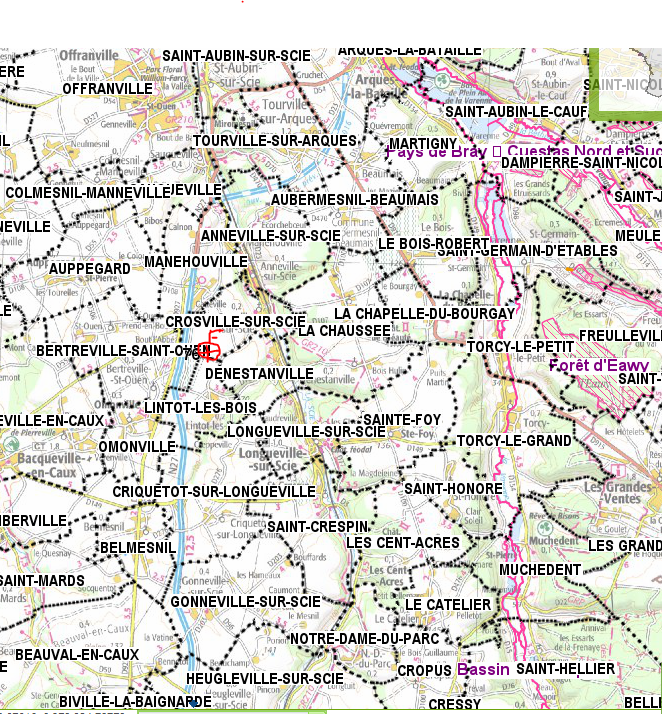 VUE AERIENNE PROJET FORAGE SCEA LES VERGERS.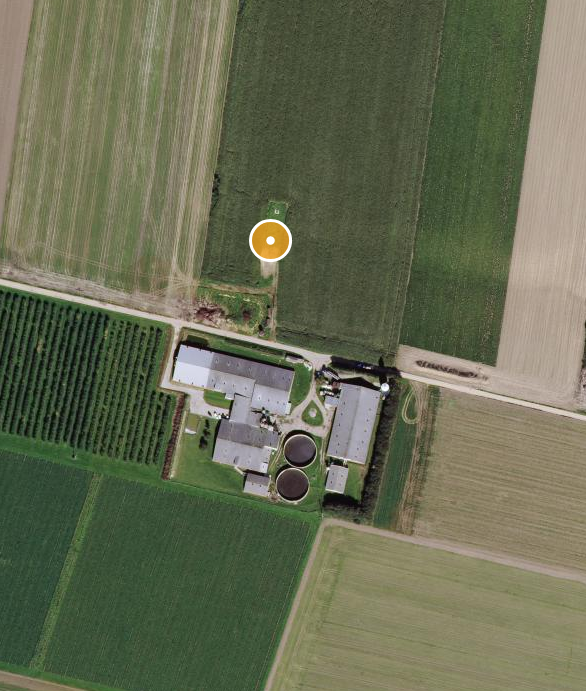 PLAN 1/25000 PROJET FORAGE SCEA LES VERGERS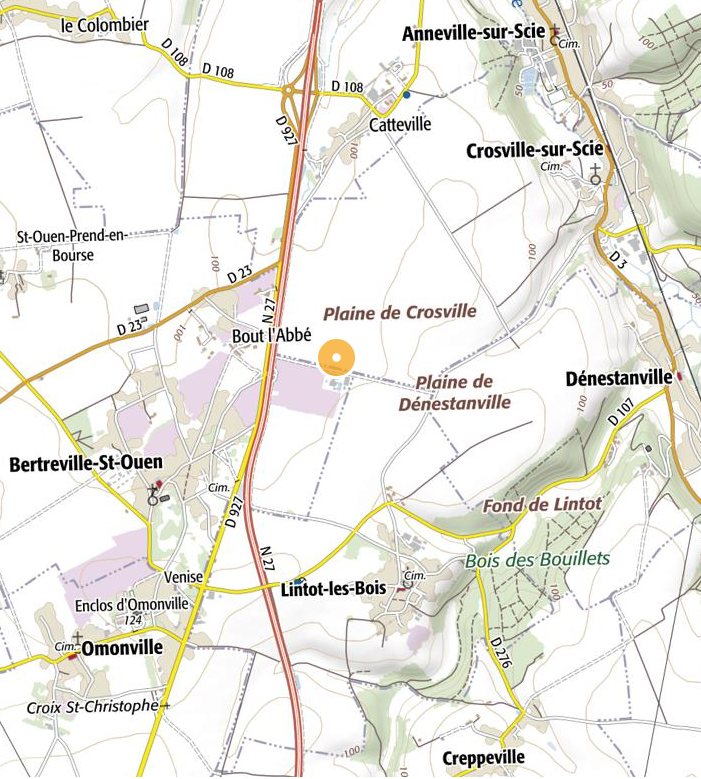 EXTRAIT CADASTRAL SCEA LES VERGERS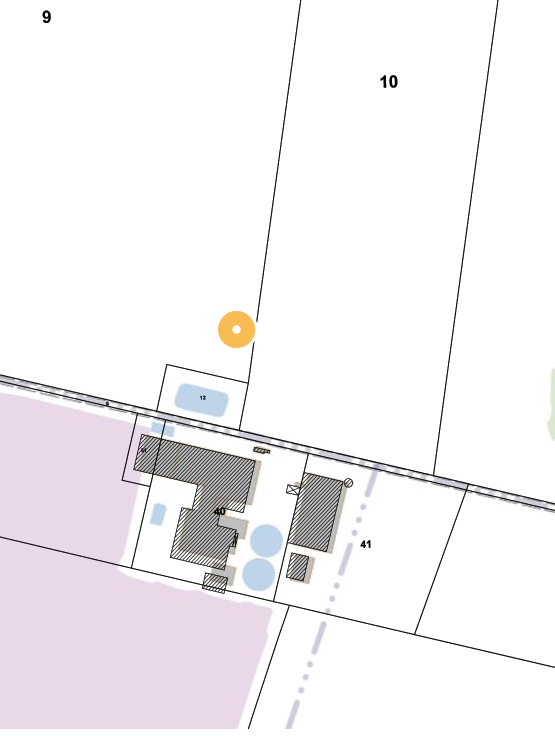 